Тема недели«Буква Г, звуки [г]- [гь]».(Подготовила: учитель-логопед Ткаченко О.В.)Уважаемые родители! Вашему  вниманию предлагаются  видеоролик с помощью которого вы с ребенком сможете познакомиться с  буквой Г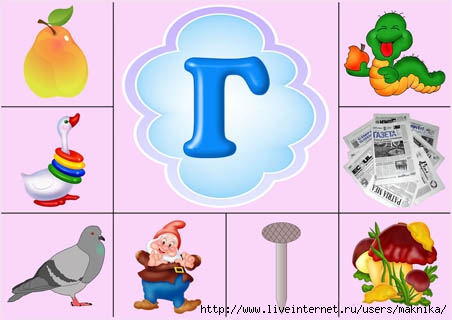 Ссылка «Буква Г» https://www.youtube.com/playlist?list=PLvtJKssE5NrjH4WVnoDJhCrV0vpZxQ2pVДалее побеседуйте с ребенком, поиграйте в предложенные игры и выполните задания: Игра «Найди пару» https://learningapps.org/display?v=ptsypjcon20Игра «Распредели предметы по коробкам» https://learningapps.org/display?v=ptrgfb0b520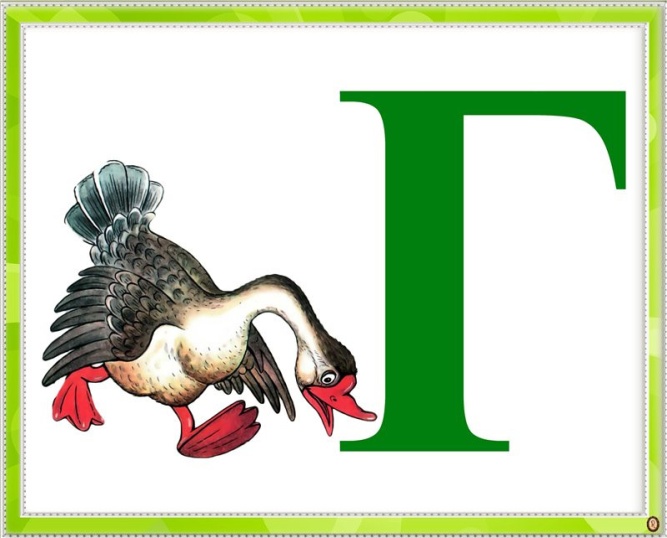 Материалы для печатиЗапомни!!! ХАРАКТЕРИСТИКА ЗВУКА.ЗВУК «Г» - не поется, не тянется, преграда во рту есть, согласный, твердый, звонкий, обозначается синим квадратиком.ЗВУК «ГЬ» - не поется, не тянется, преграда во рту есть, согласный, мягкий, звонкий, обозначается зеленым квадратиком.Задание 1. Раскрась большую букву Г синим цветом, а маленькую – зеленым цветом.   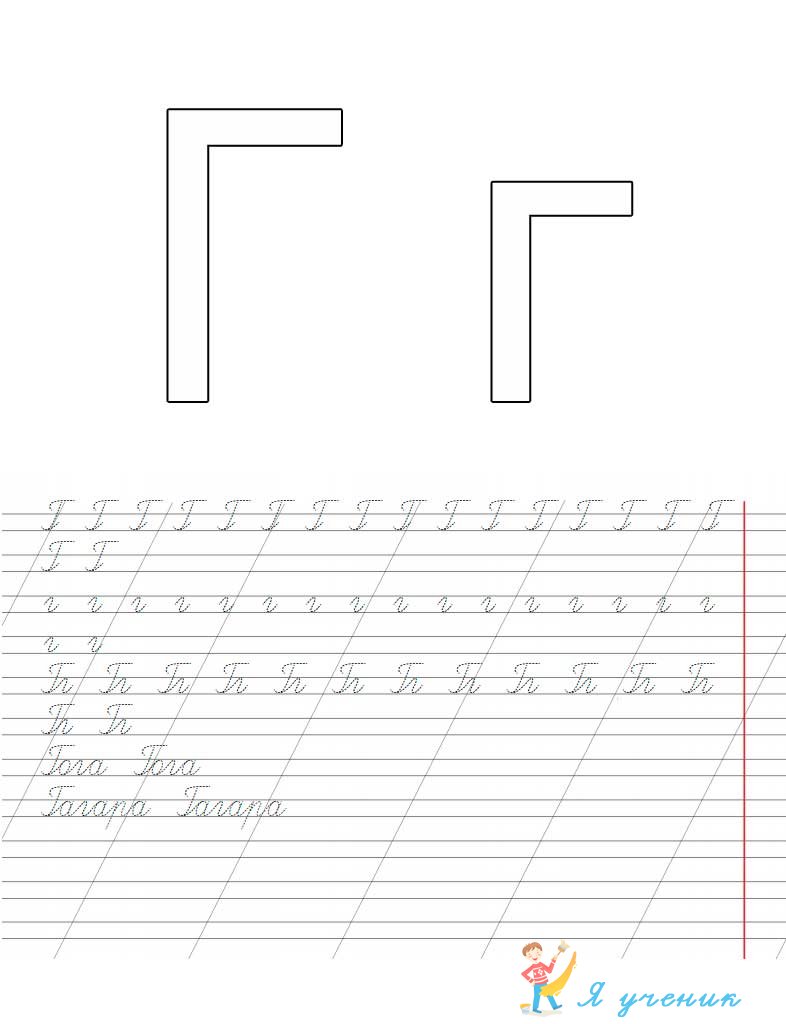 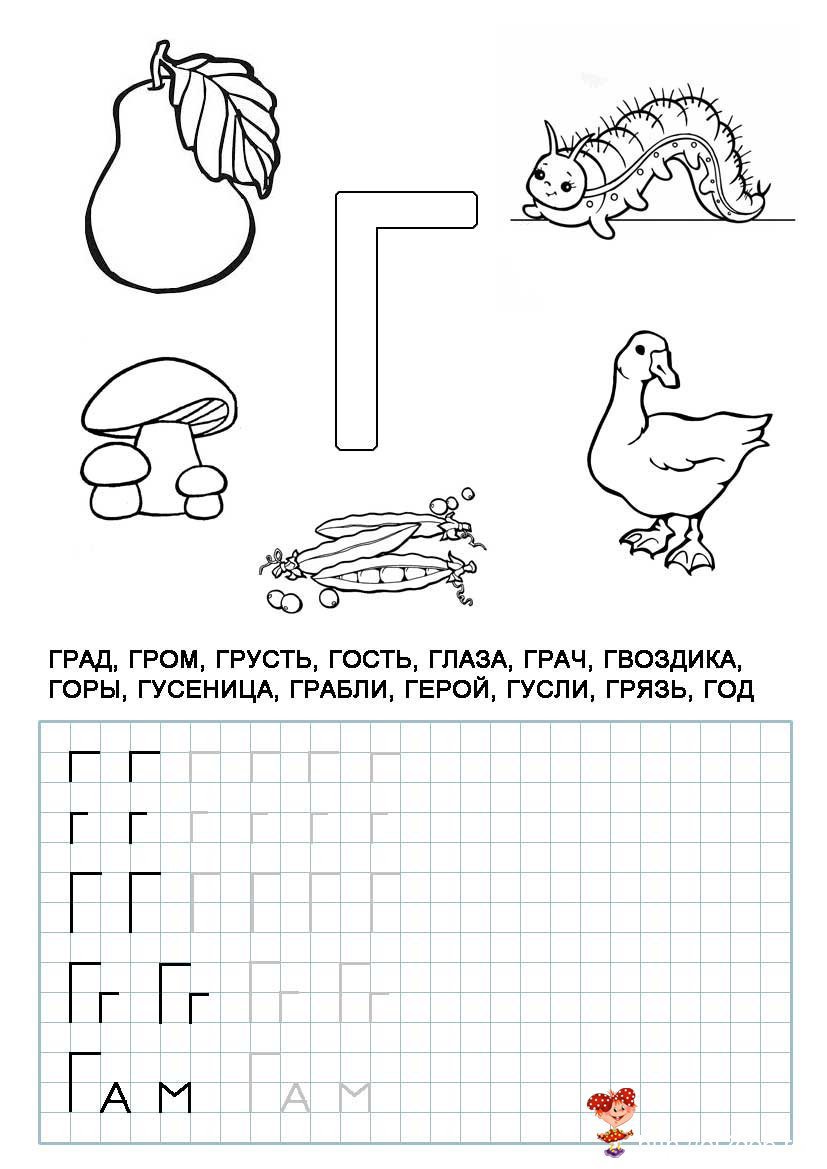 Задание 2. Раскрась картинки,  в названии которых есть буква Г. 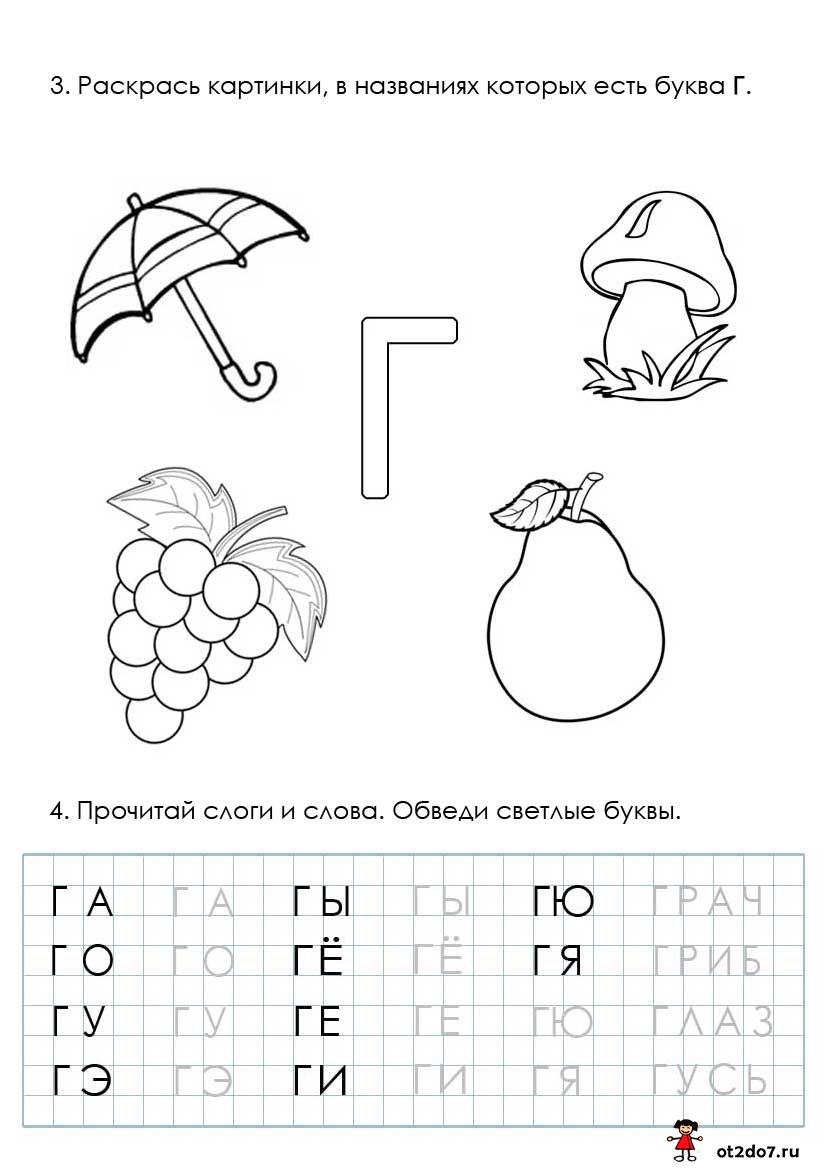 Задание 3.Тренируйся писать букву Г.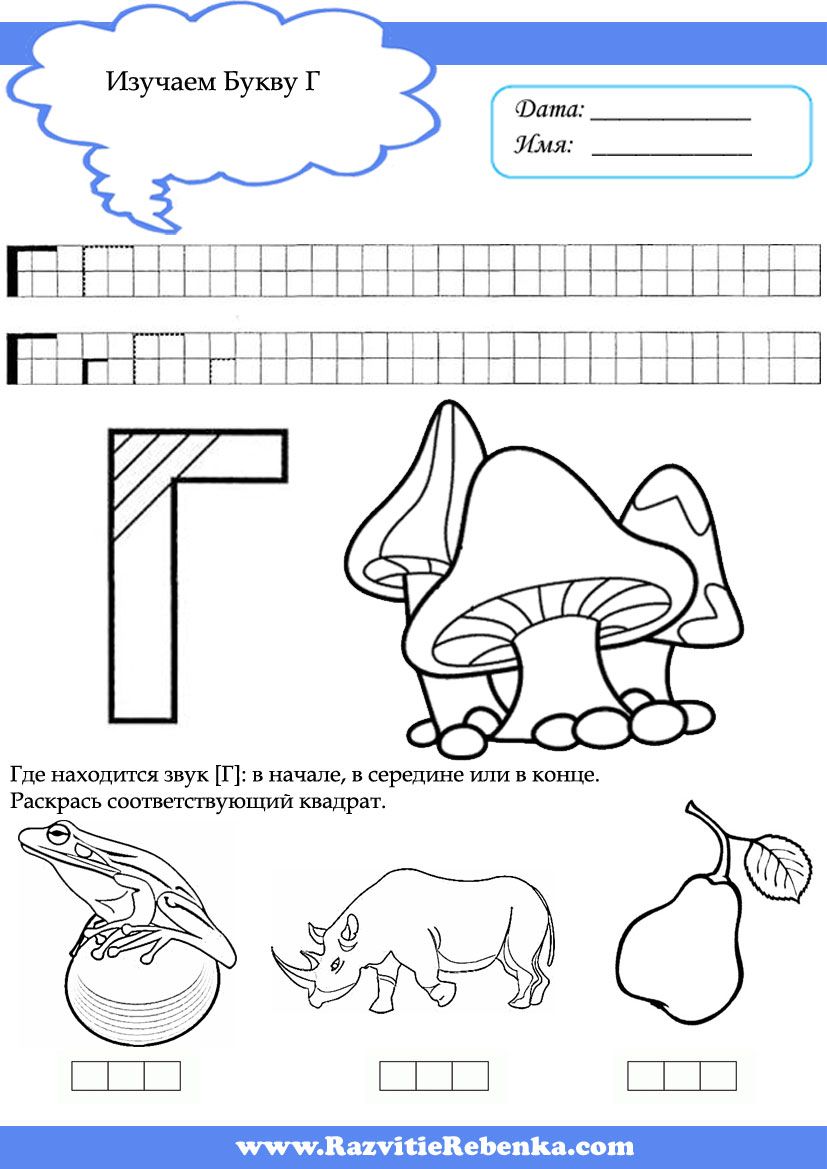 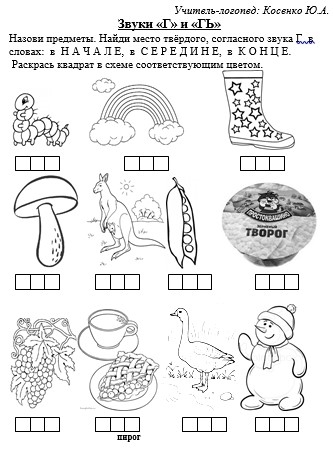 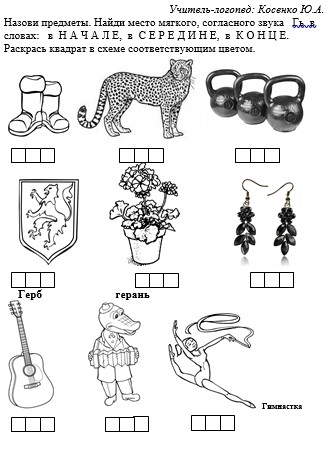 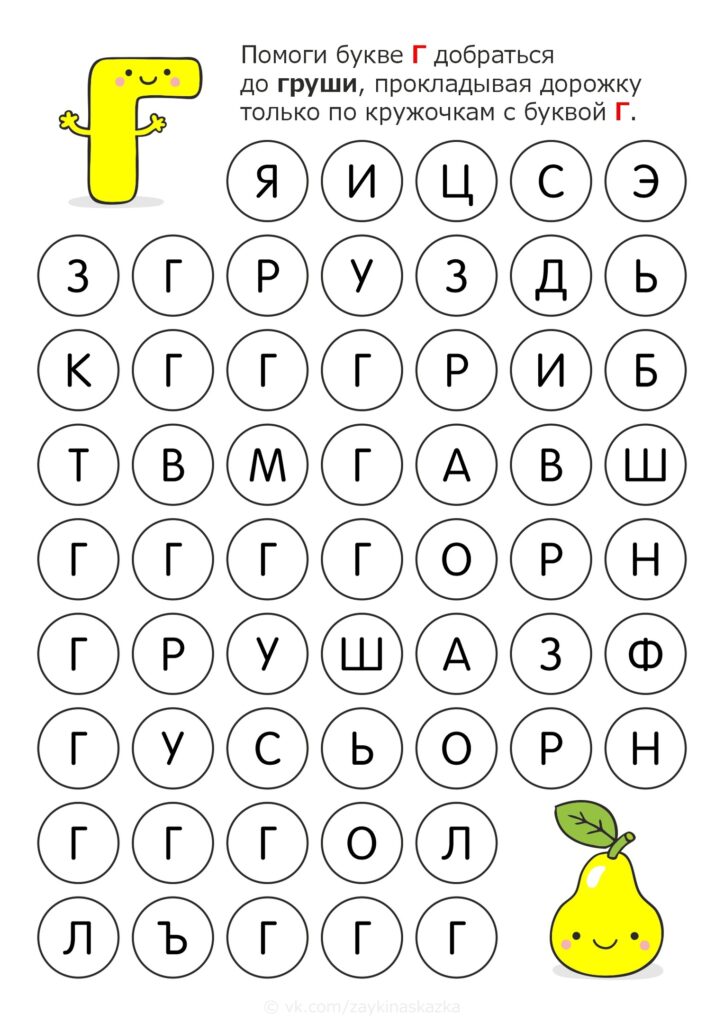 Задание 1. Знакомство со звуком [Г]. Отгадать загадку:Красные лапки, Щиплет за пятки. Кто это? (Гусь)Какой первый звук в этом слове?Взрослый показывает перед зеркалом и объясняет ребенку артикуляцию звука [Г]:губки свободны;кончик языка опущен вниз, а задняя часть спинки языка прикасается к мягкому небу;горлышко «работает».Символ звука: гусь гогочет: ГГГ....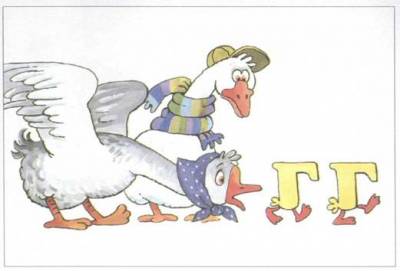 Характеристика звука: звук согласный (язычок создает преграду воздуху), твердый звонкий. Обозначение: синий кружок с колокольчиком.Задание 2. Фонетическое упражнение.Мальчик прыгает через камешки: гоп-гоп-гоп...Задание 3. Дидактическое упражнение «Хлопни в ладошки, если услышишь звук [Г]»:м, б, г, в, г, г, п...; га, да, ма, бу, гу...; гараж, дорога, дерево, машина графин, гусь, стол.Задание 4. Повторить за взрослым серию слогов:гла-гло-глу-глы...; агл-огл-угл-игл...Задание 5. Повторить за взрослым серию слов. Какой одинаковый звук в этих словах? Какое первое слово в ряду? Последнее?Гуси — гараж — гантели — графин — группа.Задание 6. Отгадать загадки, назвать первый звук в отгадках. Придумать предложение с этими словами:Голова на ножке,В голове — горошки. (Горох)Стоит под елкой крошка —Только шапка да ножка. (Гриб)Без рук, без топоренкаПостроена избенка. (Гнездо)Задание 7. Добавить к целому слову первый звук [Г]. Какое слово получится?Розы — грозы, рад — ..., речка — ..., Лина — ...Задание 8. Выучить чистоговорки:Гу-гу-гу — Гале помогу.Гу-гу-гу — гуси на лугу.Га-га-га — зеленые луга.Га-га-га — дайте Гале пирога,Пирога из творога.Задание 9. Знакомство со звуком [Гь].Символ звука: маленькие гусята гогочут: гьгьгь....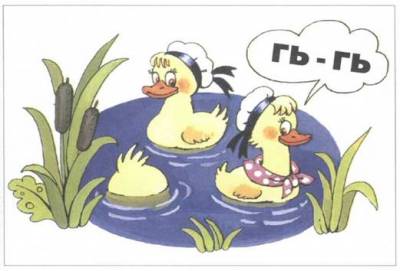  Характеристика звука: звук согласный, мягкий, звонкий. Обозначение: зеленый кружок с колокольчиком.Задание 10. Дидактическое упражнение «Хлопни в ладошки, если услышишь звук (Г ь]»:гь, дь, мь, гь...; гя, дя, мя, ди, ги...; гиря, диван, мишка, Гена.Задание 11. Повторить за взрослым слоговой ряд:гдя-где-гдю-гди, где-гдю-гди-гдя.Задание 12. Повторить за взрослым ряд слов, назвать одинаковый первый звук в словах (предварительно объяснить ребенку значение каждого слова):гиря — гимназия — гигант — герой — гений.Задание 13. Выучить чистоговорки:Ги-ги-ги — Машенька, беги.Ги-ги-ги — мы ели пироги.Задание 14. Дифференциация звуков [Г] — [Гь]. Дидактическое упражнение «Скажи наоборот»:гa-гя, го-...; ги-гы, гю...Задание 15. Назвать первый звук в словах. Уточнить с ребенком значение слов:газ, голова, гном, гений, гербарий, гигант.Задание 16. Назвать лишнее слово в ряду (по наличию в словах звуков [Г] и [Гь]):горох, герой, гудок, гамак; Георгий, Гена, Геннадий, Галина.Задание 17. Вспомнить имя мальчика на звук [Гь] и имя девочки на звук [Г] (Гена, Галя), образовать полные и уменьшительные имена, «подарить подарки Гене и Гале».Задание 18. Дидактическое упражнение «Один — много» (упражнение в словообразовании).Обратить внимание на звуки [Г] — [Гь] в словах:бумага — бумаги; книга — книги; дорога — дороги.Задание 19. Подобрать слова по первому слогу. Назвать все слова с твердым первым звуком и с мягким первым звуком.ГА: -зета, -раж, -мак...;ГО: -лубь, -ры, -лод...;ГИ: -ря, -гант...Задание 20. В предложениях найти слова со звуками [Г] и [Гь]:Галя и Гена едут на машине в гараж. Гена идет в магазин за горохом. Галя собрала красивый гербарий. Гога — герой, он спас голубя от голода.Игры для закрепления темы: 